8.F.ADefine, evaluate, and compare functions.Select all tables where y, the dependent variable, is a function of x, the independent variable.

A.	B.	
C.	D.	What shape do you expect the graph of the function described by 3x + 7y = 8 to take? Is it a linear or nonlinear function?The table and the equation shown each represent a different linear function.

Function 1:
Function 2:y = 4x + 3

Which function has the greater initial value? Explain how you know.
8.F.ADefine, evaluate, and compare functions.The table shows the time, in seconds, since a stone is dropped off a cliff and the total distance the stone has traveled, in feet.

Does the data in the table suggest a linear relationship between the time, in seconds, and the distance traveled, in feet? Explain why or why not.Alan and Margot drive from City A to City B, a distance of 147 miles. Alan begins driving at 1:40 p.m. and arrives at City B at 4:15 p.m. Margot’s trip from City A to City B can be described with the equation y = 64x, where y is the distance traveled in miles and x is the time in hours spent traveling. Who gets from City A to City B faster? Explain how you got your answer.This graph represents a linear function.



Write an equation for the linear function represented by the graph.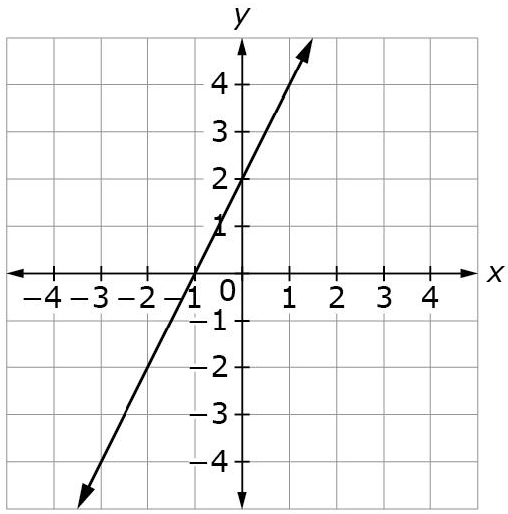 Teacher Material8.F.ADefine, evaluate, and compare functions.x–20112y–20123x–20123y–20112x11111y–20123x–20123y11111x–20246y–5–2147Number of seconds (x)Distance traveled in feet (y)0.541161.5362642.610031443.51964256QuestionClaimKey/Suggested Rubric111 point: Selects B and D2111 point: Answers will vary. Example: A straight line, so it’s linear.331 point: Function 2 AND describes reasoning. Example: Function 2 because when I put use x = 0 for both functions, Function 1 has a y-value of –2 and function 2 has a y-value of 3.411 point: Identifies the data does not suggest a linear relationship AND provides an explanation. Example: No, the data isn’t linear because from time 1 second to 2 seconds the distance traveled is 48 feet. But from 2 seconds to 3 seconds the distance traveled is 80 feet. Linear data would have the same distance traveled form both times.522 points: Margot AND provides an explanation comparing Alan’s trip to Margot’s trip. Example: Margot get there faster because it take her a little less than 2.3 hours, or 2 hours and 18 minutes. Alan takes 2 hours and 35 minutes.1 point: Margot AND provides a partial explanation that includes only information for Margot or Alan6111 point: y = 2x + 2, or equivalent